Karty pracy , rewalidacja , klasa 1Zad. 1 Narysuj pod spodem znaki według kodu na pierwszej ilustracji.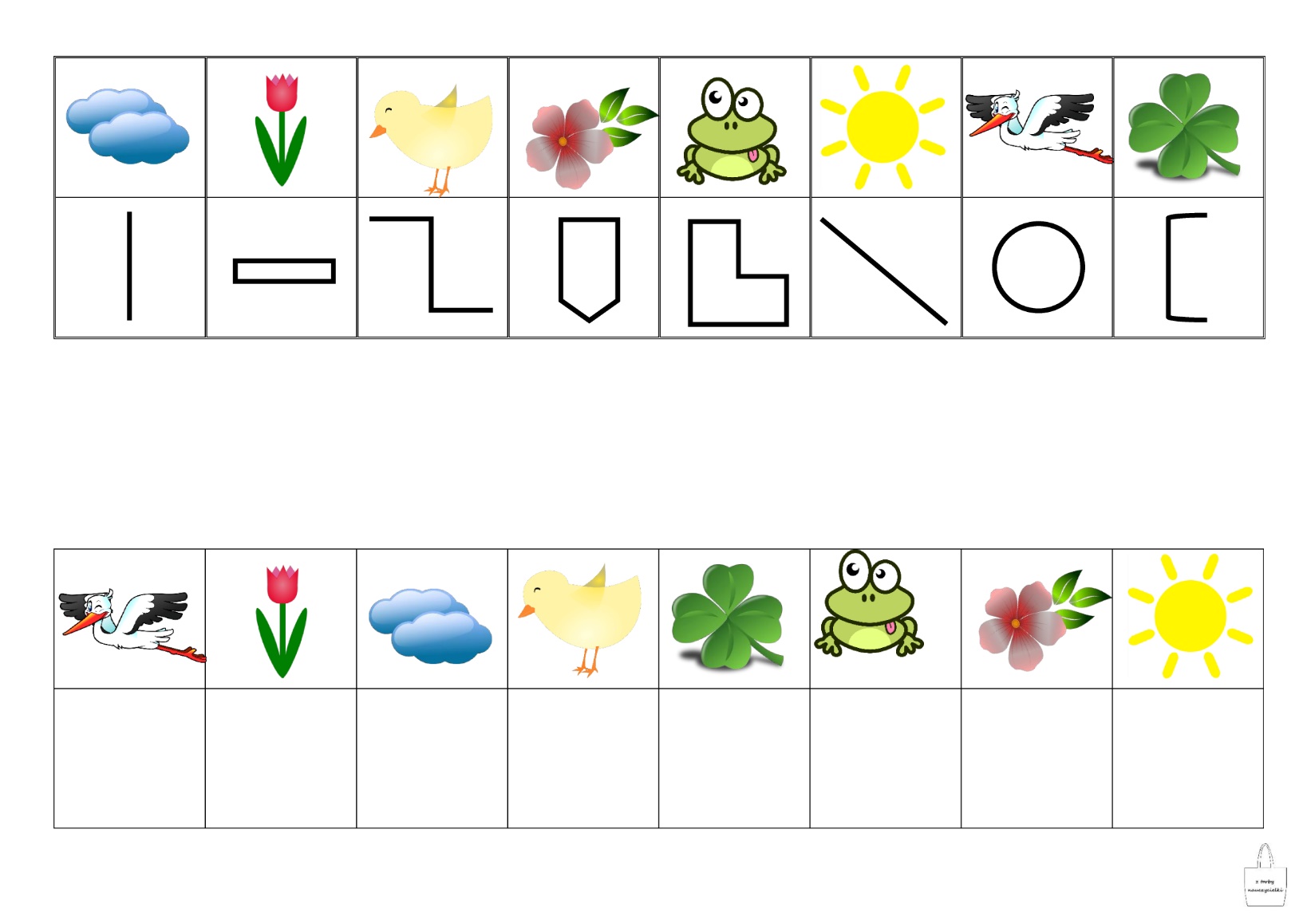 Zad.2. Popraw po śladzie na kolorowo szlaczki.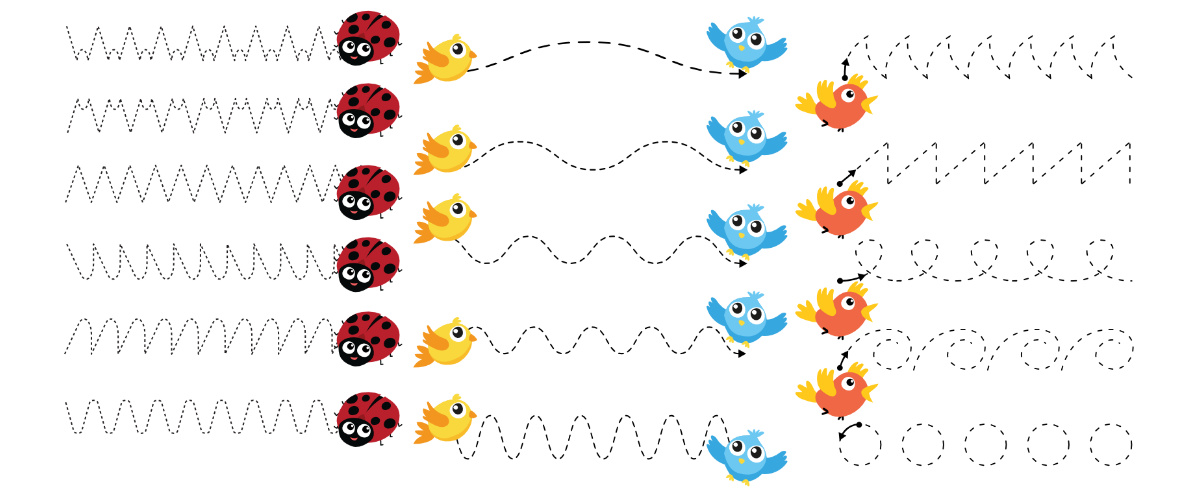 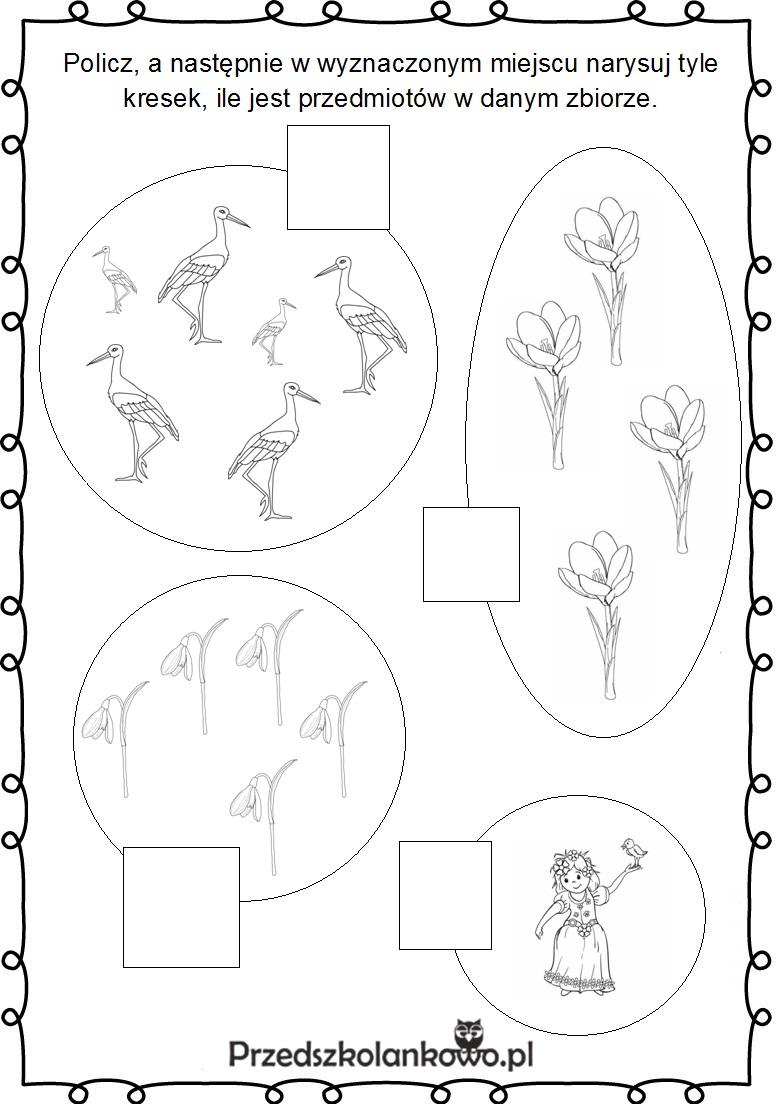 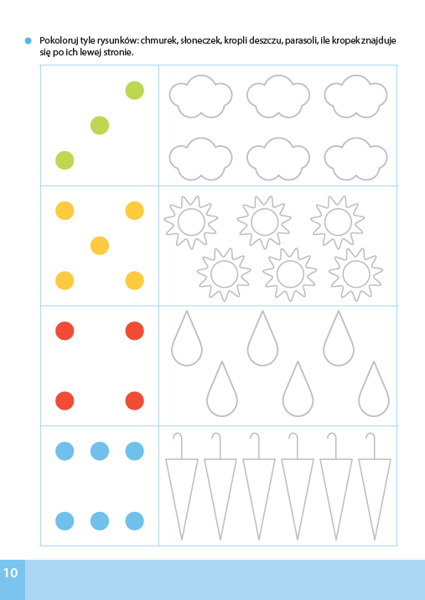 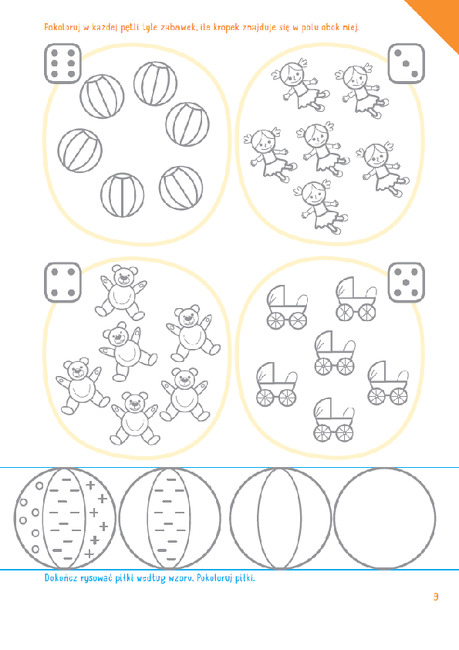 Zad . 6. Porozcinaj domino i zagraj z mamą lub tatą.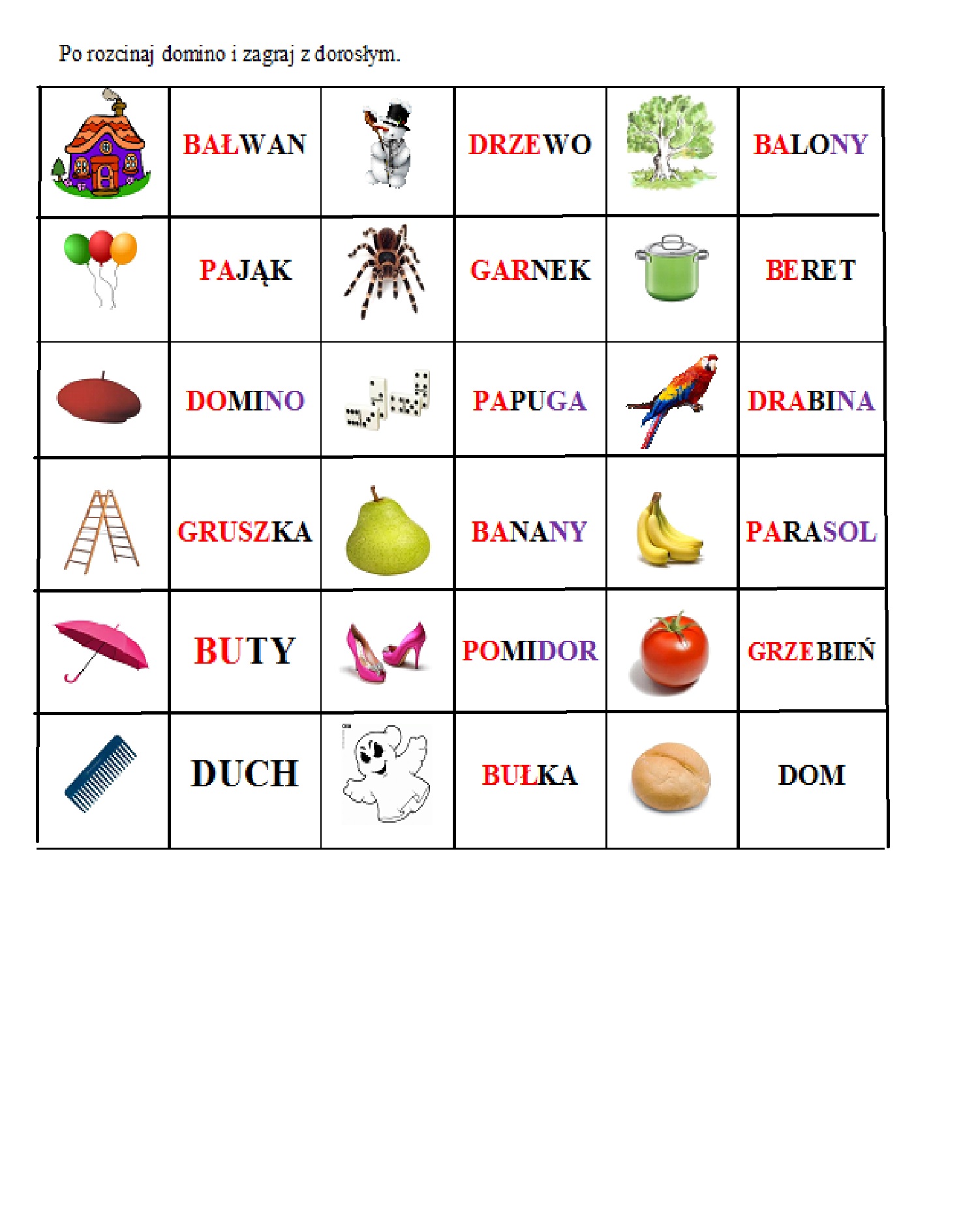 Zad. 7. Rysuj po śladzie, następnie pokoloruj rysunek.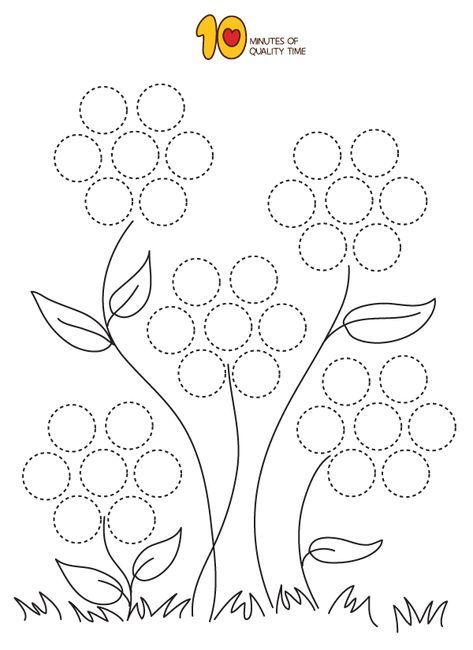 